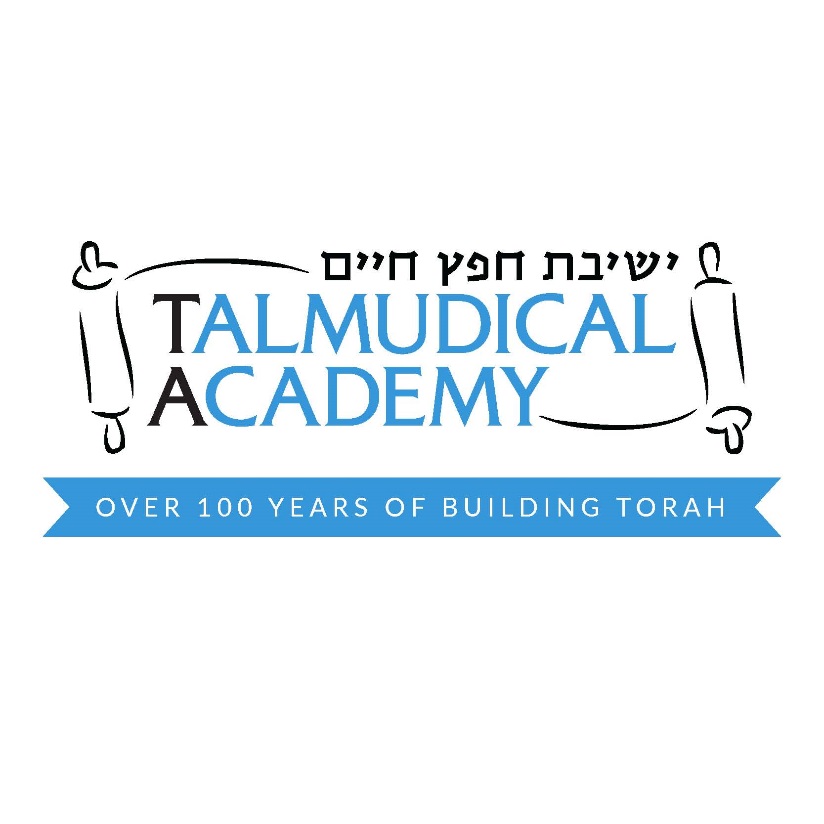 INFORMATION FORM 2019-2020 MUST BE FILLED OUT YEARLY Please attach a copy of your Driver Licenseor Government issued Photo I.D.Name ________________________________________________________________________         (Last)                            (First)                                    (Middle)                                (Maiden) Address ________________________________________________________________                (Number)                                 (Street)                                                    (PO Box)  ______________________________________________________________________________  	(City)  (County) 	 	(State)  	 	(Zip Code) Email address:____________________________________________________________ Home Phone Number ____________________ Cell Number ___________________ Date of Birth   ___/___/____ 	Place of Birth __________________ Citizenship ________ Height:  Ft. _____ In _____ 	Weight _____  	Race ______ 	Sex ____  	______    	 	 	 	 	 	 	 	 	     (Male)        (Female) Hair Color _______ 	 	Eye Color _______ ______  I certify that I have received and understand the Employee Guideline and Procedure booklet ______(initial here) Have you ever been convicted of, plead guilty to, or indicted in a criminal violation, misdemeanor or felony (not including traffic violations) ______ No ______Yes If yes, please indicate date and violation: ______________________________________________________________________________Please be advised that untruthful answers are grounds for non-employment or dismissal.  